Madame, Monsieur,J'ai l'honneur de vous inviter à participer à la réunion de la Commission d'études 2 (Aspects opérationnels de la fourniture de services et de la gestion des télécommunications) qui aura lieu à Genève, au siège de l'UIT, du 14 au 23 septembre 2016 inclus.Je tiens à vous informer que la réunion s'ouvrira à 9 h 30 le premier jour (le 14 septembre 2016). L'enregistrement des participants débutera à 8 h 30 à l'entrée Montbrillant. Les précisions relatives aux salles de réunion seront affichées sur les écrans placés aux entrées du siège de l'UIT et sur la page d'accueil de la Commission d'études 2. Nous vous rappelons que la séance plénière d'ouverture se tiendra à 9 h 30 le matin du 19 septembre 2016 (le lundi de la deuxième semaine), comme convenu à la dernière réunion de la Commission d'études 2 de l'UIT-T. Des renseignements complémentaires sur la réunion sont donnés à l'Annexe A.Une séance d'explications sur le numérotage, le nommage, l'adressage et l'identification (NNAI) dispensée par M. Sherif Guinena, conformément à la Résolution 44 (Dubaï, 2012) de l'Assemblée mondiale de normalisation des télécommunications (AMNT), se tiendra le vendredi 16 septembre 2016 de 9h00 à 17h30 dans l'optique de renforcer les capacités des pays en développement sur les questions NNAI. Le projet de programme de cette séance d'explications est reproduit dans l'Annexe D.Le projet d'ordre du jour et le projet de calendrier de la réunion, établis en accord avec le Président de la Commission d'études 2 (M. Sherif Guinena), figurent respectivement dans l'Annexe B et l'Annexe C.Je vous souhaite une réunion constructive et agréable.Veuillez agréer, Madame, Monsieur, l'assurance de ma considération distinguée.Chaesub Lee
Directeur du Bureau de la normalisation 
des télécommunicationsAnnexes: 4ANNEXE A(à la Lettre collective TSB 6/2)PRÉSENTATION DES CONTRIBUTIONSDÉLAIS DE SOUMISSION DES CONTRIBUTIONS: Le délai pour la soumission des contributions est de 12 (douze) jours calendaires avant la tenue de la réunion. Ces contributions, qui seront publiées sur le site web de la Commission d'études 2, devront donc parvenir au TSB le 1er septembre 2016 au plus tard. Les contributions reçues deux mois au moins avant le début de la réunion pourront être traduites sur demande. POSTAGE DIRECT/SOUMISSION DES DOCUMENTS: Un système de postage direct des contributions est disponible en ligne. Il permet aux Membres de l'UIT-T de réserver des numéros de contribution et de charger ou modifier les contributions directement sur le serveur web de l'UIT-T. Vous trouverez de plus amples informations et des indications sur ce système de postage direct à l'adresse suivante: http://itu.int/net/ITU-T/ddp/.GABARITS: Pour élaborer les documents que vous soumettrez à la réunion, veuillez utiliser l'ensemble de gabarits (templates) mis à votre disposition. Ces gabarits sont accessibles sur la page web de chaque commission d'études de l'UIT-T, sous "Delegate resources" (http://www.itu.int/ITU-T/studygroups/templates). Le nom de la personne à contacter au sujet de la contribution, ses numéros de télécopie et de téléphone ainsi que son adresse électronique doivent figurer sur la page de couverture de tous les documents.MÉTHODES DE TRAVAIL ET INSTALLATIONSL'INTERPRÉTATION sera assurée sur demande pour la séance plénière de clôture de la réunion. Pour les séances prévues avec interprétation, veuillez noter que celle-ci ne sera assurée que si un Etat Membre en fait la demande, en cochant la case correspondante sur le formulaire d'inscription ou en envoyant une demande par écrit au TSB, un mois au moins avant le premier jour de la réunion. Il est impératif que ce délai soit respecté pour que le TSB puisse prendre les dispositions nécessaires.RÉUNIONS SANS PAPIER: La réunion se déroulera sans document papier.Des équipements de RÉSEAU LOCAL SANS FIL (WLAN) sont à la disposition des délégués dans toutes les salles de réunion de l'UIT et dans le bâtiment du CICG (Centre international de conférences de Genève). Vous trouverez de plus amples renseignements sur le site web de l'UIT-T (http://www.itu.int/ITU-T/edh/faqs-support.html).Des CASIERS ÉLECTRONIQUES sont disponibles au rez-de-chaussée du bâtiment Montbrillant. Votre badge RFID UIT vous permet d'ouvrir et de fermer le casier. Votre casier n'étant disponible que pour la durée de la réunion à laquelle vous assistez, nous vous demandons de veiller à le vider avant 23 h 59 le dernier jour de la réunion.PRÊT D'ORDINATEURS PORTABLES: Le service d'assistance informatique de l'UIT (servicedesk@itu.int) a prévu un nombre limité d'ordinateurs portables, prêtés dans l'ordre des demandes aux délégués qui n'en ont pas.IMPRIMANTES: Des imprimantes sont mises à la disposition des délégués qui souhaitent imprimer des documents au cybercafé situé au deuxième sous-sol de la Tour, au rez-de-chaussée du bâtiment Montbrillant et près des principales salles de réunion.IMPRESSION PAR COURRIER ÉLECTRONIQUE: Outre la méthode d'impression classique, employant les files d'attente, qui nécessite une installation sur l'ordinateur ou le dispositif de l'utilisateur, l'impression de documents par courrier électronique est maintenant possible ("e-print").La procédure consiste simplement à joindre les documents à imprimer à un courrier électronique puis à envoyer ce courrier à l'adresse électronique de l'imprimante (selon le modèle nomdelimprimante@eprint.itu.int). Aucune installation de pilote n'est nécessaire. Pour plus de précisions, veuillez consulter l'adresse suivante: http://itu.int/ITU-T/go/e-print.COMMODITÉS D'ACCESSIBILITÉ: Un sous-titrage en temps réel et/ou une interprétation en langue des signes pourront être offerts sur demande aux participants en ayant besoin, pour les séances portant sur le thème de l'accessibilité (Question 4/2), sous réserve de la disponibilité d'interprètes et en fonction des ressources financières disponibles. Ces commodités d'accessibilité doivent être demandées au moins deux mois avant le début de la réunion, à savoir avant le 14 juillet 2016. INSCRIPTION, NOUVEAUX DÉLÉGUÉS ET BOURSESINSCRIPTION: Afin de permettre au TSB de prendre les dispositions nécessaires, je vous saurais gré de bien vouloir lui faire parvenir par lettre, par télécopie (+41 22 730 5853) ou par courrier électronique (tsbreg@itu.int) au plus tard le 14 août 2016, la liste des personnes qui représenteront votre Administration, Membre de Secteur, Associé, établissement universitaire, organisation régionale et/ou internationale ou autre entité. Les administrations sont invitées à indiquer également le nom du Chef de délégation (et du Chef adjoint, le cas échéant).Veuillez noter que l'inscription préalable des participants aux réunions de la Commission d'études 2 de l'UIT-T se fait en ligne sur le site web de l'UIT-T 
(http://www.itu.int/en/ITU-T/studygroups/2013-2016/02/Pages/default.aspx).Les NOUVEAUX DÉLÉGUÉS sont invités à suivre un PROGRAMME DE MENTORAT comprenant une séance d'accueil et d'information après l'enregistrement, une visite guidée des locaux du siège de l'UIT et une présentation de l'UIT-T. Si vous souhaitez y participer, veuillez envoyer un courrier électronique à l'adresse: ITU-Tmembership@itu.int.BOURSES: Nous avons le plaisir de vous informer que deux bourses partielles par administration seront accordées, en fonction des ressources financières disponibles, afin de faciliter la participation des pays les moins avancés ou des pays en développement à faible revenu (http://itu.int/en/ITU-T/info/Pages/resources.aspx). (Veuillez noter en outre que lorsque deux (2) bourses partielles sont demandées, l'une au moins doit être sollicitée pour un billet d'avion en classe économique.)Toute demande de bourse doit être agréée par l'Administration concernée de l'Etat Membre de l'UIT. Les demandes de bourses (établies à l'aide du Formulaire 1 ci-joint) doivent être retournées à l'UIT au plus tard le 3 août 2016 (six semaines avant la réunion). Veuillez noter que les critères sur la base desquels il est décidé d'attribuer une bourse sont les suivants: budget disponible au TSB; contributions fournies à la réunion par le demandeur; répartition équitable entre les pays et les régions; et égalité hommes-femmes.PRINCIPALES ÉCHÉANCES (avant la réunion)SÉJOUR À GENÈVE: HÔTELS ET VISASVeuillez noter qu'un nouveau site web contenant des informations pour les visiteurs est maintenant disponible à l'adresse: http://itu.int/en/delegates-corner.HÔTELS: A toutes fins utiles, vous trouverez un formulaire de réservation d'hôtel (Formulaire 2). Une liste des hôtels est donnée à l'adresse: http://www.itu.int/travel/.VISAS: Nous vous rappelons que pour les ressortissants de certains pays, l'entrée et le séjour sur le territoire de la Suisse sont soumis à l'obtention d'un visa. Ce visa doit être demandé au moins quatre (4) semaines avant le début de la réunion et obtenu auprès de la représentation de la Suisse (ambassade ou consulat) dans votre pays ou, à défaut, dans le pays le plus proche de votre pays de départ. En cas de problème, l'Union peut, sur demande officielle de l'administration ou de l'entité que vous représentez, intervenir auprès des autorités suisses compétentes pour faciliter l'émission du visa mais uniquement pendant la période de quatre semaines susmentionnée. Cette demande doit préciser le nom et les fonctions, la date de naissance, le numéro ainsi que la date de délivrance et d'expiration du passeport de la (des) personne(s) pour laquelle (lesquelles) le (les) visa(s) est (sont) demandé(s), et être accompagnée d'une copie de la notification de confirmation d'inscription approuvée pour la réunion en question de l'UIT-T. Elle doit être envoyée au TSB, avec la mention "demande de visa", par télécopie (+41 22 730 5853) ou par courrier électronique (tsbreg@itu.int).FORM 1 - FELLOWSHIP REQUEST(to TSB Collective letter 6/2)FORM 2 - HOTELS(to TSB Collective letter 6/2)TELECOMMUNICATION STANDARDIZATION SECTORSG/WP meeting  ____________________  from  ___________  to  ___________  in GenevaConfirmation of the reservation made on (date)  ___________with (hotel)  ________________________________________at the ITU preferential tariff____________  single/double room(s)arriving on (date)  ___________  at (time)  ___________  departing on (date)  ___________GENEVA TRANSPORT CARD: Hotels and residences in the canton of Geneva now provide a free "Geneva Transport Card" valid for the duration of the stay. This card will give you free access to Geneva public transport, including buses, trams, boats and trains as far as Versoix and the airport. Family name:	____________________________________________________________First name:			____________________________________________________________Address:	______________________________	Tel:	__________________________________________________________________	Fax:	__________________________________________________________________	E-mail:	____________________________Credit card to guarantee this reservation:  AX/VISA/DINERS/EC (or other) ______________No.:  __________________________________	Valid until:	______________________Date:  _________________________________	Signature:	______________________ANNEX B(to TSB Collective letter 6/2)Draft AgendaMeeting of Study Group 2
Geneva, 14-23 September 20161	Opening plenary meeting1.1	Opening of the meeting1.2	Adoption of the agenda and other administrative issues (including timetable and room allocation)1.3	Reports of SG2 work and follow-up actionsa)	Approval of Reports COM 2 – R 15 to R 18b)	Activities since the last meeting of SG2: Rapporteur meetings, SNO (Service and Network Operations group) and interim activitiesc)	Report on Numbering, Naming, Addressing and Identification issues, including NCT (Numbering Coordination Team)d)	Report on activities related to misuse of numbering resourcese)	Report on activities related to developing countries, including reports of regional groupsf)	Status of discussions regarding Recommendations to be determined or consented1.4	Reports of other meetingsa)	Review Committee meetingb) 	TSAG (Telecommunication Standardization Advisory Group) meetingc) 	ITU Council d)	SCV (Standardization Committee for Vocabulary)-CCV (Coordination Committee for Vocabulary) meeting1.5	Other issues for this meetinga)	WTSA-16 preparation: SG2 report to WTSA-161.6	Procedural notifications2	Closing plenary meeting2.1	Reports of the meetings of Working Parties, and the ad hoc group on developing country issues 2.2	Determination of Recommendations under TAP (Traditional Approval Process)2.3	Recommendations Consented under AAP (Alternative Approval Process)2.4	Deletion or renumbering of Recommendations2.5	Approval or deletion of Supplements2.6	Liaison statements, including liaisons reporting to TSAG on Lead Study Group activities:a)	Service definition, Numbering and Routingb)	Telecommunications for disaster relief/early warning, network resilience and recoveryc)	Telecommunication Managementd)	Other2.7	Recommendation status and work plans2.8	Date and place of future meetings2.9	Other business2.10	Closure of the meetingANNEX C(to TSB Collective letter 6/2)Draft Timetable - ITU-T Study Group 2 Meeting, Geneva, 14-23 September 2016ANNEX D(to TSB Collective letter 6/2)Draft ProgramTutorial on Numbering, Naming, Addressing and Identification (NNAI)Geneva, 16 September 2016A Primer on NNAI Detailed introduction on NNAI under the mandate of, or with the involvement of, the ITU-T SG2, such as:Recommendation ITU-T E.164 “The international public telecommunication numbering plan”Recommendation ITU-T E.212 “The international identification plan for public networks and subscriptions” Recommendation ITU-T E.118 “The international telecommunication charge card”Recommendation ITU-T Q.708 “Assignment procedures for international signalling point codes”INR (International Numbering Resource) assignment procedures and notifications, such as:Recommendation ITU-T E.190 “Principles and responsibilities for the management, assignment and reclamation of E-series international numbering resources”Recommendation ITU-T E.164.1 “Criteria and procedures for the reservation, assignment and reclamation of E.164 country codes and associated identification codes (ICs)”Recommendation ITU-T E.168.1 “Assignment procedures for Universal Personal telecommunications (UPT) numbers in the provisioning of the international UPT service ”Recommendation ITU-T E.169 series on Universal International Numbers for International Freephone Service, International Premium Rate Service and International Shared Cost ServiceENUM interim procedureITU Operational Bulletin ITU International Numbering Resource DatabasesBriefing on World Telecommunication Standardization Assembly (WTSA) and ITU Plenipotentiary Conference (PP), World Telecommunication Development Conference (WTDC) Resolutions and Decisions relevant to NNAI.______________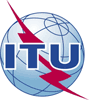 Union internationale des télécommunicationsBureau de la Normalisation des TélécommunicationsUnion internationale des télécommunicationsBureau de la Normalisation des Télécommunications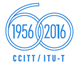 Genève, le 1er juillet 2016Genève, le 1er juillet 2016Réf.:Lettre collective TSB 6/2Lettre collective TSB 6/2-	Aux administrations des Etats Membres de l'Union; -	aux Membres du Secteur UIT-T;-	aux Associés de l'UIT-T participant aux travaux de la Commission d'études 2; et -	aux établissements universitaires participant aux travaux de l'UIT-	Aux administrations des Etats Membres de l'Union; -	aux Membres du Secteur UIT-T;-	aux Associés de l'UIT-T participant aux travaux de la Commission d'études 2; et -	aux établissements universitaires participant aux travaux de l'UITTél.:+41 22 730 5855+41 22 730 5855-	Aux administrations des Etats Membres de l'Union; -	aux Membres du Secteur UIT-T;-	aux Associés de l'UIT-T participant aux travaux de la Commission d'études 2; et -	aux établissements universitaires participant aux travaux de l'UIT-	Aux administrations des Etats Membres de l'Union; -	aux Membres du Secteur UIT-T;-	aux Associés de l'UIT-T participant aux travaux de la Commission d'études 2; et -	aux établissements universitaires participant aux travaux de l'UITFax:E-mail:+41 22 730 5853tsbsg2@itu.int+41 22 730 5853tsbsg2@itu.int-	Aux administrations des Etats Membres de l'Union; -	aux Membres du Secteur UIT-T;-	aux Associés de l'UIT-T participant aux travaux de la Commission d'études 2; et -	aux établissements universitaires participant aux travaux de l'UIT-	Aux administrations des Etats Membres de l'Union; -	aux Membres du Secteur UIT-T;-	aux Associés de l'UIT-T participant aux travaux de la Commission d'études 2; et -	aux établissements universitaires participant aux travaux de l'UITObjet:Réunion de la Commission d'études 2,
Genève, 14-23 septembre 2016Réunion de la Commission d'études 2,
Genève, 14-23 septembre 2016Réunion de la Commission d'études 2,
Genève, 14-23 septembre 2016Réunion de la Commission d'études 2,
Genève, 14-23 septembre 2016Deux mois 14 juillet 2016–	soumission des contributions dont la traduction est demandée–	demandes de commodités d'accessibilitéSix semaines3 août 2016–	demandes de boursesQuatre semaines17 août 2016–	demandes de lettre pour faciliter l'obtention du visaUn mois14 août 2016–	demandes de service d'interprétation pour la séance plénière de clôture–	inscription préalable12 jours calendaires1er septembre 2016–	dernier délai pour la soumission des contributions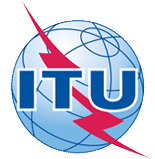 ITU-T Study Group 2 meetingGeneva, Switzerland, 14-23 September 2016ITU-T Study Group 2 meetingGeneva, Switzerland, 14-23 September 2016ITU-T Study Group 2 meetingGeneva, Switzerland, 14-23 September 2016ITU-T Study Group 2 meetingGeneva, Switzerland, 14-23 September 2016ITU-T Study Group 2 meetingGeneva, Switzerland, 14-23 September 2016ITU-T Study Group 2 meetingGeneva, Switzerland, 14-23 September 2016Please return to:Please return to:ITU Geneva (Switzerland)ITU Geneva (Switzerland)E-mail: 	bdtfellowships@itu.intTel:	+41 22 730 5227Fax:	+41 22 730 5778E-mail: 	bdtfellowships@itu.intTel:	+41 22 730 5227Fax:	+41 22 730 5778E-mail: 	bdtfellowships@itu.intTel:	+41 22 730 5227Fax:	+41 22 730 5778E-mail: 	bdtfellowships@itu.intTel:	+41 22 730 5227Fax:	+41 22 730 5778Request for one partial fellowship to be submitted before 3 August 2016Request for one partial fellowship to be submitted before 3 August 2016Request for one partial fellowship to be submitted before 3 August 2016Request for one partial fellowship to be submitted before 3 August 2016Request for one partial fellowship to be submitted before 3 August 2016Request for one partial fellowship to be submitted before 3 August 2016Request for one partial fellowship to be submitted before 3 August 2016Request for one partial fellowship to be submitted before 3 August 2016Participation of women is encouragedParticipation of women is encouragedParticipation of women is encouragedRegistration Confirmation ID No: ……………………………………………………………………………
(Note:  It is imperative for fellowship holders to pre-register via the online registration form at:  )Country: _____________________________________________________________________________________________Name of the Administration or Organization: ______________________________________________________Mr / Ms _______________________________ (family name) 	________________________________ (given name)Title: _________________________________________________________________________________________________Registration Confirmation ID No: ……………………………………………………………………………
(Note:  It is imperative for fellowship holders to pre-register via the online registration form at:  )Country: _____________________________________________________________________________________________Name of the Administration or Organization: ______________________________________________________Mr / Ms _______________________________ (family name) 	________________________________ (given name)Title: _________________________________________________________________________________________________Registration Confirmation ID No: ……………………………………………………………………………
(Note:  It is imperative for fellowship holders to pre-register via the online registration form at:  )Country: _____________________________________________________________________________________________Name of the Administration or Organization: ______________________________________________________Mr / Ms _______________________________ (family name) 	________________________________ (given name)Title: _________________________________________________________________________________________________Registration Confirmation ID No: ……………………………………………………………………………
(Note:  It is imperative for fellowship holders to pre-register via the online registration form at:  )Country: _____________________________________________________________________________________________Name of the Administration or Organization: ______________________________________________________Mr / Ms _______________________________ (family name) 	________________________________ (given name)Title: _________________________________________________________________________________________________Registration Confirmation ID No: ……………………………………………………………………………
(Note:  It is imperative for fellowship holders to pre-register via the online registration form at:  )Country: _____________________________________________________________________________________________Name of the Administration or Organization: ______________________________________________________Mr / Ms _______________________________ (family name) 	________________________________ (given name)Title: _________________________________________________________________________________________________Registration Confirmation ID No: ……………………………………………………………………………
(Note:  It is imperative for fellowship holders to pre-register via the online registration form at:  )Country: _____________________________________________________________________________________________Name of the Administration or Organization: ______________________________________________________Mr / Ms _______________________________ (family name) 	________________________________ (given name)Title: _________________________________________________________________________________________________Registration Confirmation ID No: ……………………………………………………………………………
(Note:  It is imperative for fellowship holders to pre-register via the online registration form at:  )Country: _____________________________________________________________________________________________Name of the Administration or Organization: ______________________________________________________Mr / Ms _______________________________ (family name) 	________________________________ (given name)Title: _________________________________________________________________________________________________Registration Confirmation ID No: ……………………………………………………………………………
(Note:  It is imperative for fellowship holders to pre-register via the online registration form at:  )Country: _____________________________________________________________________________________________Name of the Administration or Organization: ______________________________________________________Mr / Ms _______________________________ (family name) 	________________________________ (given name)Title: _________________________________________________________________________________________________Address: 	_____________________________________________________________________________________________			_____________________________________________________________________________________________Tel.: _________________________ Fax:	 _________________________ E-mail: __________________________________PASSPORT INFORMATION:Date of birth: ________________________________________________________________________________________Nationality: ______________________________  Passport number:  _______________________________________Date of issue: ______________ In (place): _________________________ Valid until (date): __________________Address: 	_____________________________________________________________________________________________			_____________________________________________________________________________________________Tel.: _________________________ Fax:	 _________________________ E-mail: __________________________________PASSPORT INFORMATION:Date of birth: ________________________________________________________________________________________Nationality: ______________________________  Passport number:  _______________________________________Date of issue: ______________ In (place): _________________________ Valid until (date): __________________Address: 	_____________________________________________________________________________________________			_____________________________________________________________________________________________Tel.: _________________________ Fax:	 _________________________ E-mail: __________________________________PASSPORT INFORMATION:Date of birth: ________________________________________________________________________________________Nationality: ______________________________  Passport number:  _______________________________________Date of issue: ______________ In (place): _________________________ Valid until (date): __________________Address: 	_____________________________________________________________________________________________			_____________________________________________________________________________________________Tel.: _________________________ Fax:	 _________________________ E-mail: __________________________________PASSPORT INFORMATION:Date of birth: ________________________________________________________________________________________Nationality: ______________________________  Passport number:  _______________________________________Date of issue: ______________ In (place): _________________________ Valid until (date): __________________Address: 	_____________________________________________________________________________________________			_____________________________________________________________________________________________Tel.: _________________________ Fax:	 _________________________ E-mail: __________________________________PASSPORT INFORMATION:Date of birth: ________________________________________________________________________________________Nationality: ______________________________  Passport number:  _______________________________________Date of issue: ______________ In (place): _________________________ Valid until (date): __________________Address: 	_____________________________________________________________________________________________			_____________________________________________________________________________________________Tel.: _________________________ Fax:	 _________________________ E-mail: __________________________________PASSPORT INFORMATION:Date of birth: ________________________________________________________________________________________Nationality: ______________________________  Passport number:  _______________________________________Date of issue: ______________ In (place): _________________________ Valid until (date): __________________Address: 	_____________________________________________________________________________________________			_____________________________________________________________________________________________Tel.: _________________________ Fax:	 _________________________ E-mail: __________________________________PASSPORT INFORMATION:Date of birth: ________________________________________________________________________________________Nationality: ______________________________  Passport number:  _______________________________________Date of issue: ______________ In (place): _________________________ Valid until (date): __________________Address: 	_____________________________________________________________________________________________			_____________________________________________________________________________________________Tel.: _________________________ Fax:	 _________________________ E-mail: __________________________________PASSPORT INFORMATION:Date of birth: ________________________________________________________________________________________Nationality: ______________________________  Passport number:  _______________________________________Date of issue: ______________ In (place): _________________________ Valid until (date): __________________Please select your preference(which ITU will do its best to accommodate)Please select your preference(which ITU will do its best to accommodate)Please select your preference(which ITU will do its best to accommodate)Please select your preference(which ITU will do its best to accommodate)Please select your preference(which ITU will do its best to accommodate)Please select your preference(which ITU will do its best to accommodate)Please select your preference(which ITU will do its best to accommodate)Please select your preference(which ITU will do its best to accommodate)	□ Economy class air ticket (duty station / Geneva / duty station)	□ Daily subsistence allowance intended to cover accommodation, meals & misc. expenses	□ Economy class air ticket (duty station / Geneva / duty station)	□ Daily subsistence allowance intended to cover accommodation, meals & misc. expenses	□ Economy class air ticket (duty station / Geneva / duty station)	□ Daily subsistence allowance intended to cover accommodation, meals & misc. expenses	□ Economy class air ticket (duty station / Geneva / duty station)	□ Daily subsistence allowance intended to cover accommodation, meals & misc. expenses	□ Economy class air ticket (duty station / Geneva / duty station)	□ Daily subsistence allowance intended to cover accommodation, meals & misc. expenses	□ Economy class air ticket (duty station / Geneva / duty station)	□ Daily subsistence allowance intended to cover accommodation, meals & misc. expenses	□ Economy class air ticket (duty station / Geneva / duty station)	□ Daily subsistence allowance intended to cover accommodation, meals & misc. expenses	□ Economy class air ticket (duty station / Geneva / duty station)	□ Daily subsistence allowance intended to cover accommodation, meals & misc. expensesSignature of fellowship candidate:Signature of fellowship candidate:Signature of fellowship candidate:Signature of fellowship candidate:Signature of fellowship candidate:Date:Date:Date:TO VALIDATE FELLOWSHIP REQUEST, NAME, TITLE AND SIGNATURE OF CERTIFYING OFFICIAL DESIGNATING PARTICIPANT MUST BE COMPLETED BELOW WITH OFFICIAL STAMP.N.B. IT IS IMPERATIVE THAT FELLOWS BE PRESENT FROM THE FIRST DAY TO THE END OF THE MEETING.TO VALIDATE FELLOWSHIP REQUEST, NAME, TITLE AND SIGNATURE OF CERTIFYING OFFICIAL DESIGNATING PARTICIPANT MUST BE COMPLETED BELOW WITH OFFICIAL STAMP.N.B. IT IS IMPERATIVE THAT FELLOWS BE PRESENT FROM THE FIRST DAY TO THE END OF THE MEETING.TO VALIDATE FELLOWSHIP REQUEST, NAME, TITLE AND SIGNATURE OF CERTIFYING OFFICIAL DESIGNATING PARTICIPANT MUST BE COMPLETED BELOW WITH OFFICIAL STAMP.N.B. IT IS IMPERATIVE THAT FELLOWS BE PRESENT FROM THE FIRST DAY TO THE END OF THE MEETING.TO VALIDATE FELLOWSHIP REQUEST, NAME, TITLE AND SIGNATURE OF CERTIFYING OFFICIAL DESIGNATING PARTICIPANT MUST BE COMPLETED BELOW WITH OFFICIAL STAMP.N.B. IT IS IMPERATIVE THAT FELLOWS BE PRESENT FROM THE FIRST DAY TO THE END OF THE MEETING.TO VALIDATE FELLOWSHIP REQUEST, NAME, TITLE AND SIGNATURE OF CERTIFYING OFFICIAL DESIGNATING PARTICIPANT MUST BE COMPLETED BELOW WITH OFFICIAL STAMP.N.B. IT IS IMPERATIVE THAT FELLOWS BE PRESENT FROM THE FIRST DAY TO THE END OF THE MEETING.TO VALIDATE FELLOWSHIP REQUEST, NAME, TITLE AND SIGNATURE OF CERTIFYING OFFICIAL DESIGNATING PARTICIPANT MUST BE COMPLETED BELOW WITH OFFICIAL STAMP.N.B. IT IS IMPERATIVE THAT FELLOWS BE PRESENT FROM THE FIRST DAY TO THE END OF THE MEETING.TO VALIDATE FELLOWSHIP REQUEST, NAME, TITLE AND SIGNATURE OF CERTIFYING OFFICIAL DESIGNATING PARTICIPANT MUST BE COMPLETED BELOW WITH OFFICIAL STAMP.N.B. IT IS IMPERATIVE THAT FELLOWS BE PRESENT FROM THE FIRST DAY TO THE END OF THE MEETING.TO VALIDATE FELLOWSHIP REQUEST, NAME, TITLE AND SIGNATURE OF CERTIFYING OFFICIAL DESIGNATING PARTICIPANT MUST BE COMPLETED BELOW WITH OFFICIAL STAMP.N.B. IT IS IMPERATIVE THAT FELLOWS BE PRESENT FROM THE FIRST DAY TO THE END OF THE MEETING.Signature:Signature:Signature:Signature:Signature:Date:Date:Date:This confirmation form should be sent directly to the hotel of your choiceINTERNATIONAL TELECOMMUNICATION UNIONNOTE: The timetable below is a tentative plan for the meeting. It could be changed during the meeting. Please consult the following website for updates on possible session and room changes: http://www.itu.int/en/events/Pages/Geneva-schedule.aspx?sector=ITU-T. Wed 14/09Wed 14/09Thurs 15/09Thurs 15/09Thurs 15/09Fri 16/09Fri 16/09SatSunSunMon 19/09Mon 19/09Mon 19/09Tues 20/09Tues 20/09Tues 20/09Wed 21/09Wed 21/09Wed 21/09Thu 22/09Thu 22/09Thu 22/09Fri 23/09Fri 23/09ampmampmpmampmampmamampmampmpmampmpmamampmampmSG2Mgt(a)WP 1/2(a)1Q.1/2252333,1Q.2/25333,1Q.3/222333,1Q.4/21WP 2/2(a)1Q.5/2441Q.6/21Q.7/2441NNAI tutorialOpening plenary: The opening plenary of the Study Group will start at 0930h on Monday 19 September 2016 without Interpretation.  Note (a): The opening plenaries of WP 1/2 and of WP 2/2 will start immediately after the end of the opening plenary of SG2. Note 1: Session devoted to finalizing meeting reports.Note 2: Joint session of Qs.1/2 and 3/2. Note 3: Joint session of Qs. 1/2, 2/2 and 3/2.Note 4: Sessions for JRG-CCM (Joint Rapporteur Group on Cloud Computing Management), Qs. 5/2, 7/2 and 19/13.Note 5: Joint session of Qs. 1/2 and 2/2.Working hours: Plenary meetings and meetings of Working Parties normally take place from 0930h to 1230h and from 1430h to 1730h, except for Friday, when the morning session will be 0900h to 1200h. Meetings of Questions normally take place in the timeframes between 0830h and 1230h and between 1300h and 1800h. All sessions/joint sessions for Q1/2 normally start at 0900h in the morning and 1400h in the afternoon. Please consult the screens for the exact meeting times for each Question, in particular the starting time. Ad-hoc groups should meet outside the hours of the related Questions, and on Saturday or Sunday, as required. Opening plenary: The opening plenary of the Study Group will start at 0930h on Monday 19 September 2016 without Interpretation.  Note (a): The opening plenaries of WP 1/2 and of WP 2/2 will start immediately after the end of the opening plenary of SG2. Note 1: Session devoted to finalizing meeting reports.Note 2: Joint session of Qs.1/2 and 3/2. Note 3: Joint session of Qs. 1/2, 2/2 and 3/2.Note 4: Sessions for JRG-CCM (Joint Rapporteur Group on Cloud Computing Management), Qs. 5/2, 7/2 and 19/13.Note 5: Joint session of Qs. 1/2 and 2/2.Closing Plenary: It will start at 1430h on Friday 23 September 2016 with Interpretation.  Opening plenary: The opening plenary of the Study Group will start at 0930h on Monday 19 September 2016 without Interpretation.  Note (a): The opening plenaries of WP 1/2 and of WP 2/2 will start immediately after the end of the opening plenary of SG2. Note 1: Session devoted to finalizing meeting reports.Note 2: Joint session of Qs.1/2 and 3/2. Note 3: Joint session of Qs. 1/2, 2/2 and 3/2.Note 4: Sessions for JRG-CCM (Joint Rapporteur Group on Cloud Computing Management), Qs. 5/2, 7/2 and 19/13.Note 5: Joint session of Qs. 1/2 and 2/2.Management Team: The Management Team will meet in the afternoon (1500h) of Sunday, 18 September 2016.